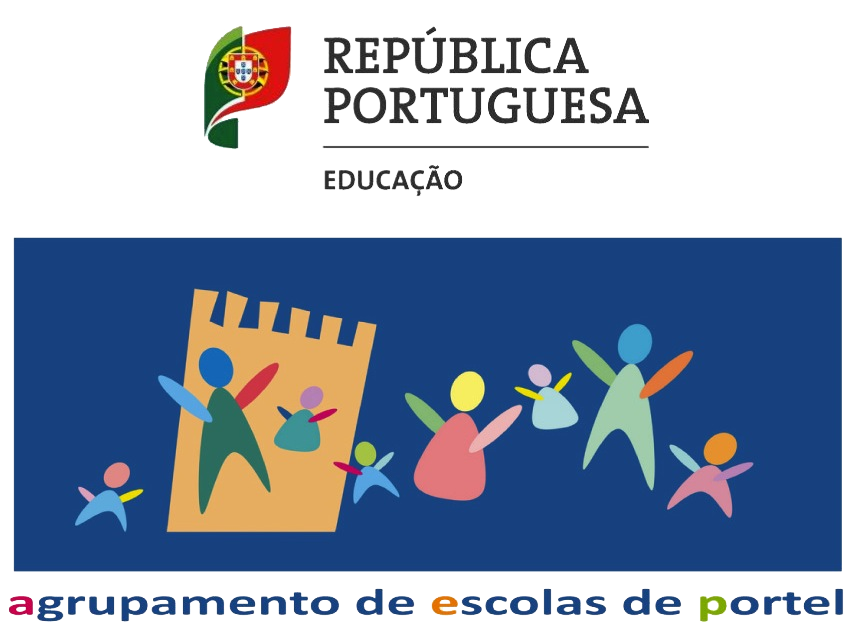 Avaliação do Desempenho DocenteOpção pelo Regime Geral de Avaliação do Desempenho (ao abrigo do nº7 do artigo 27º do decreto regulamentar nº 26/2012, de 21 de fevereiro)Requerimento Exma. Sra.Diretora do Agrupamento de Escolas de Portel nome, docente do quadro de nomeação definitiva, do grupo de recrutamento _____, portadora do cartão de cidadão nº __________, NIF _________, posicionada no ___escalão, índice ____ da carreira docente, encontrando-se abrangida pelo disposto na alínea c) do nº1 do artigo 27º do decreto regulamentar nº26/2012, de 21 de fevereiro, vem, nos termos da lei e para os efeitos previstos no nº7 do referido normativo legal, requerer a sua sujeição ao regime geral de avaliação de desempenho.Pede deferimento Portel, ____de setembro de 2021O(A) requerente _____________________________________________(….)